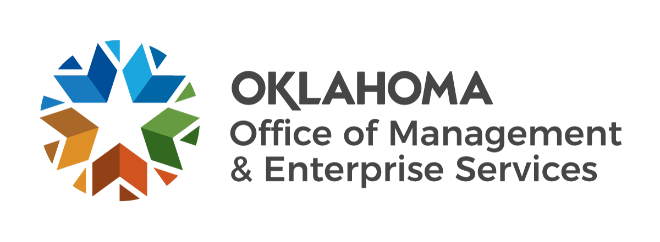 Statewide Contracts team metrics – June 2023Number of statewide contracts by fiscal year:FY 2019 – 173.FY 2020 – 181.FY 2021 – 192.FY 2022 – 189.FY 2023 (as of May 31) – 174.IT reported spend:FY 2019 – $208 million.FY 2020 – $247 million.FY 2021 – $329 million.FY 2022 – $357 million.FY 2023 (as of May 31) – $282 million (10.2% increase since May 1).Non-IT reported spend:FY 2019 – $343 million.FY 2020 – $382 million.FY 2021 – $388 million.FY 2022 – $439 million.FY 2023 (as of May 31) – $348 million (9.8% increase since May 1).Fiscal year 2023 to date:936 statewide supplier agreements (0.65% increase since May 1).35 requests for proposals initiated (9.4% increase since May 1).51 new supplier agreements entered (24.4% increase since May 1).1,018 supplier renewals (6.6% increase since May 1).